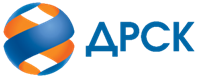 Акционерное Общество«Дальневосточная распределительная сетевая  компания»Протокол процедуры переторжкиСпособ и предмет закупки: запрос предложений в электронной форме на право заключение договора «Метизная продукция», лот № 0201-РЕМ ПРОД-2021-ДРСККОЛИЧЕСТВО ПОДАННЫХ ЗАЯВОК НА УЧАСТИЕ В ЗАКУПКЕ: 5 (пять) заявок.НМЦ ЛОТА (в соответствии с Извещением о закупке): 3 755 613,33 руб. без НДС.ОТМЕТИЛИ: В соответствии с решением Закупочной комиссии (Протокол №570/М-Р от 15.09.2020 г.) к процедуре переторжки были допущены следующие участники: - ЗАО " АХМАМЕТЬЕВСКИЙ  ЭЛЕКТРОМЕХАНИЧЕСКИЙ ЗАВОД" ИНН/КПП 1614001791/161401001 ОГРН 1021606556168, - ООО "ТОРГОВЫЙ ДОМ "ГРАНД-МЕТ" ИНН/КПП 4217171961/421701001ОГРН 1154217004743, - ООО "МЕТИЗ ЦЕНТР ДВ"  ИНН/КПП 2724224190/272401001 ОГРН 1172724024857, - ООО ТОРГОВАЯ КОМПАНИЯ "СНАБСЕРВИС" ИНН/КПП 4252004353/421701001 ОГРН 1134252000035 2. Предмет переторжки: цена заявки;Участие в процедуре переторжки приняли 4 (четыре) участника: - ЗАО " АХМАМЕТЬЕВСКИЙ  ЭЛЕКТРОМЕХАНИЧЕСКИЙ ЗАВОД" ИНН/КПП 1614001791/161401001 ОГРН 1021606556168, - ООО "ТОРГОВЫЙ ДОМ "ГРАНД-МЕТ" ИНН/КПП 4217171961/421701001ОГРН 1154217004743, - ООО "МЕТИЗ ЦЕНТР ДВ"  ИНН/КПП 2724224190/272401001 ОГРН 1172724024857, - ООО ТОРГОВАЯ КОМПАНИЯ "СНАБСЕРВИС" ИНН/КПП 4252004353/421701001 ОГРН 1134252000035 Процедура переторжки осуществлялась с использованием средств электронной торговой площадки на Интернет-сайте https://rushydro.roseltorg.ru в присутствии секретаря Закупочной комиссии.Дата и время начала процедуры переторжки: 15:00 (время амурское) 16.09.2020 г. Место проведения процедуры переторжки: Единая электронная торговая площадка по адресу: https://rushydro.roseltorg.ru».В результате проведения переторжки условия заявок на участие в закупке были изменены следующим образом:Секретарь комиссии                                                                    Г.М. Терёшкина(4162) 397-260№ 570/МР -Пг. Благовещенск«16»  сентября 2020 г.№п/пДата и время регистрации заявкиНаименование Участника закупки ИНН Участника и/или его идентификационный номерЦена заявки до переторжки, руб. без НДС, а также иные условия заявки, являющиеся предметом переторжкиЦена заявки после переторжки, руб. без НДС, а также иные условия заявки, являющиеся предметом переторжки118.08.2020 10:12ЗАКРЫТОЕ АКЦИОНЕРНОЕ ОБЩЕСТВО " АХМАМЕТЬЕВСКИЙ  ЭЛЕКТРОМЕХАНИЧЕСКИЙ ЗАВОД" 
ИНН/КПП 1614001791/161401001 
ОГРН 10216065561682 667 040,001 630 000,00218.08.2020 10:35ОБЩЕСТВО С ОГРАНИЧЕННОЙ ОТВЕТСТВЕННОСТЬЮ "ТОРГОВЫЙ ДОМ "ГРАНД-МЕТ" 
ИНН/КПП 4217171961/421701001 
ОГРН 11542170047433 728 233,001 640 000,00319.08.2020 04:34ОБЩЕСТВО С ОГРАНИЧЕННОЙ ОТВЕТСТВЕННОСТЬЮ "МЕТИЗ ЦЕНТР ДВ" 
ИНН/КПП 2724224190/272401001 
ОГРН 11727240248573 755 613,331 039 999,00419.08.2020 07:55ОБЩЕСТВО С ОГРАНИЧЕННОЙ ОТВЕТСТВЕННОСТЬЮ ТОРГОВАЯ КОМПАНИЯ "СНАБСЕРВИС" 
ИНН/КПП 4252004353/421701001 
ОГРН 11342520000352 921 533,252 240 000,00